FICHE DE RENSEIGNEMENTS 2023-2024ETAT CIVILNom :								 Prénom :						Nationalité :					Date Naissance :				Pays Naissance :			Département Naissance :		Ville de Naissance :			COORDONNEES : Adresse : Code Postal :				Ville :Licencié : portable : 				Adresse mail :Resp Légal 1 Nom :						 Prénom : 				Date Naissance : 			portable : 			Adresse mail :Resp Légal 2 (facultatif) portable : 				Adresse mail :RENSEIGNEMENTS SPORTIFS ET TARIFAIRES :Catégorie/Tarif (cocher la catégorie) : Nouveau licencié FFHB : oui / non				 Mutation en provenance d’un autre club : oui / nonMOYENS DE PAIEMENT (détailler les montants si plusieurs types de règlement) :**Paiement en plusieurs fois possible par chèques : faire plusieurs chèques avec le mois d’encaissement précisé au dosRéduction famille 10% : oui/non 					Besoin attestation paiement : oui/non(*Pas de réduction 10% sur les tarifs Dirigeant, et entraineur/arbitre+joueur)TRANSPORT du JOUEUR MINEUR :Je soussigné (e) ………………………………………………..m’engage à assurer des déplacement du collectif de mon enfant . Les frais engagés sont considérés comme dons aux associations et peuvent donner droit à une réduction fiscale. Je certifie être en possession de mon permis de conduire et avoir souscrit une assurance pour mon véhicule. Fait à : 					Signature du représentant légal :Le : 				TRANSPORT du JOUEUR MAJEURLes transports liés aux déplacements du collectif à l’intérieur de la région Centre Val de Loire sont assurés par les membres de l’équipe. Chaque équipe s’arrange pour assurer un roulement entre les conducteurs, ou pour mettre en place un système de partage des coûts. Le club assure la prise en charge financière des déplacements en dehors des limites régionales.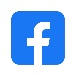 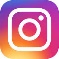 Rejoignez nous ! SMOC Handball Saint Jean de Braye smoc_handballMail : Smochand45@gmail.com 			Site Internet : https://www.smochanball.com/U18 (2006/07/08)135€U15 (2009/10)130€U13(2011/12)125€U11(2013/14)120€MiniHand (2015/16/17)100€BabyHand (2018/19/20)90€Sénior (2005 et -)165€Loisir (2005 et -)120€Dirigeant45€*Entraîneur/Arbitre + joueur75€*Hello AssoANCVYEP’SChèque**Coupon SportPass Sport (préciser n°)EspècesPass Loisir CAF